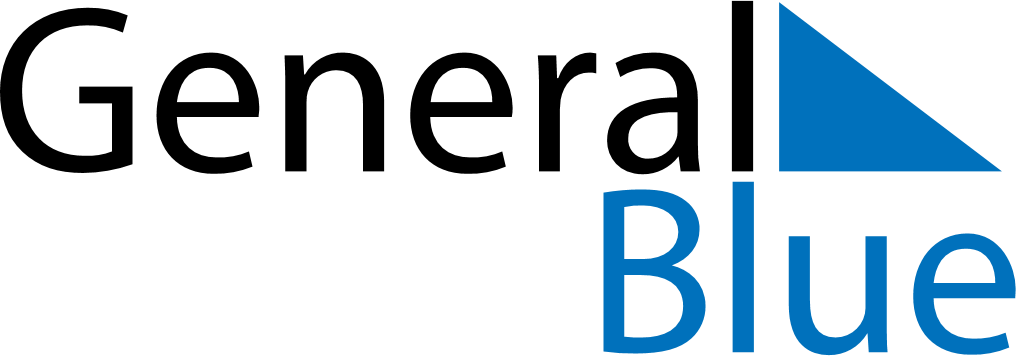 May 2028May 2028May 2028May 2028May 2028May 2028GreenlandGreenlandGreenlandGreenlandGreenlandGreenlandMondayTuesdayWednesdayThursdayFridaySaturdaySunday1234567891011121314Prayer Day1516171819202122232425262728Ascension Day293031NOTES